　　　　　　７．施設外研修の受講記録　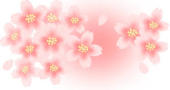 受講した施設外研修について記載し、できれば研修プログラムや資料も綴じておきましょう。受講年月日時間研修名講師主催・開催場所年　 月　 日（　　）時間（　　）日間年　 月　 日（　　）時間（　　）日間年　 月　 日（　　）時間（　　）日間年　 月　 日（　　）時間（　　）日間年　 月　 日（　　）時間（　　）日間年　 月　 日（　　）時間（　　）日間年　 月　 日（　　）時間（　　）日間年　 月　 日（　　）時間（　　）日間年　 月　 日（　　）時間（　　）日間年　 月　 日（　　）時間（　　）日間年　 月　 日（　　）時間（　　）日間年　 月　 日（　　）時間（　　）日間年　 月　 日（　　）時間（　　）日間年　 月　 日（　　）時間（　　）日間年　 月　 日（　　）時間（　　）日間年　 月　 日（　　）時間（　　）日間